Общество с ограниченной ответственностью “1С-Медицина-Регион”  Контракт № 01/23 от 27.01.2023 года Рабочая документацияЭтап № 3. Развитие Системы в части функционала используемых бизнес-процессов второй группы задачПОЛЬЗОВАТЕЛЬСКАЯ ИНСТРУКЦИЯМонитор реестровНа 12 листахг. Тюмень2023 г.1 Основание разработки инструкции	Основанием для разработки данного документа является Контракт №  01/23 от 27.01.2023  года на выполнение работ по сопровождению и развитию (модернизации) Государственной информационной системы управления ресурсами медицинских организаций Тюменской области, п. 3.3.2 Мероприятие «Разработка функционала Системы и проведение испытаний», Этап № 3 «Развитие Системы  в части функционала используемых бизнес-процессов второй группы задач.2 Пользовательская настройка СистемыОт пользователя никаких настроек системы не требуется.3 Пользовательская инструкцияДля формирования реестров по оказанию медицинской помощи в специализированных МО, необходимо перейти в подсистему «Статистика» - «Монитор реестров». (Рис.1)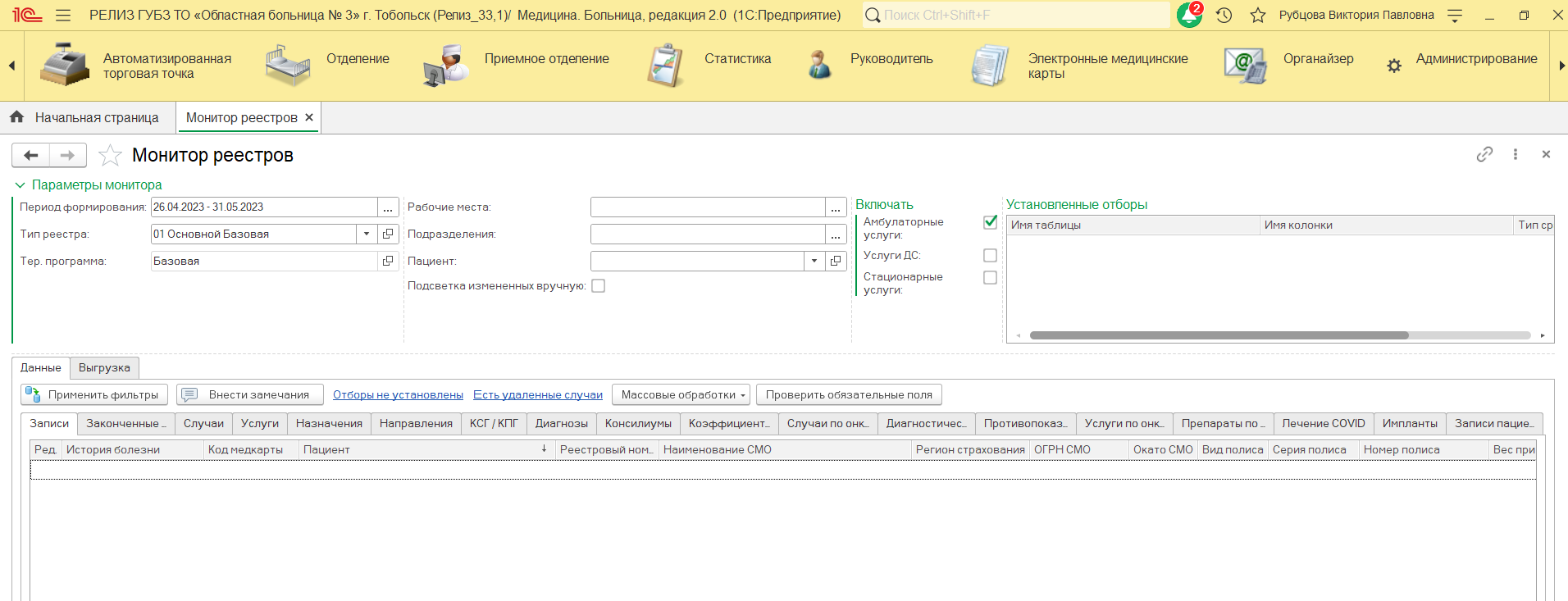 Рис. 1 - Монитор реестровВ параметрах монитора выбрать период формирования, выбрать тип реестра для примера 36-Основной базовая(Украина). Нажать кнопку «Применить фильтр». В табличной части сформируются данные случаев. (Рис. 2) 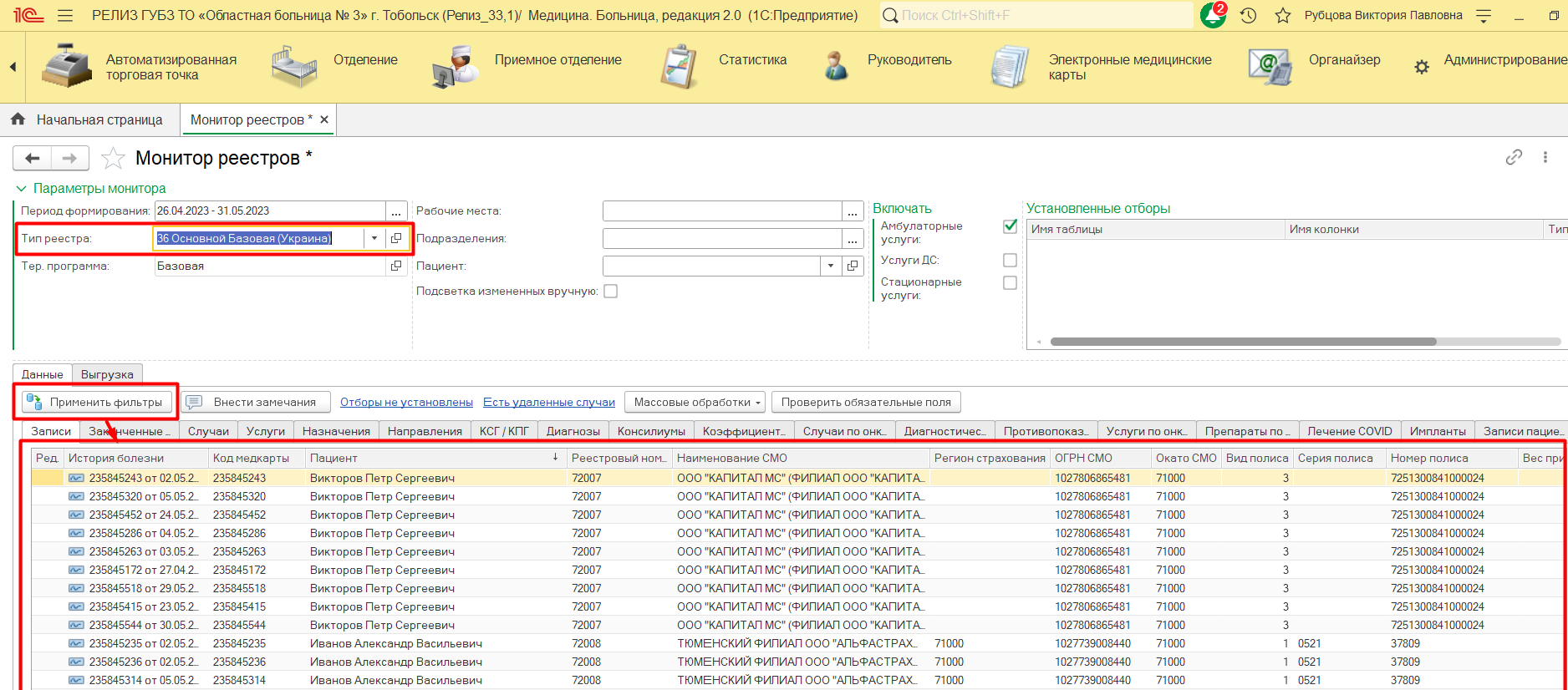 Рис. 2 – Параметры «Монитора реестров» для формирования данных реестраПерейти на вкладку «Выгрузка». Выбрать тип выгрузки DBF, нажать кнопку «Сформировать». Сформировался файл в выбранном формате. Для печати реестра необходимо нажать кнопку «Печать».3.1 Доработка формирования реестров по оказанию медицинской помощи гражданам Украины и Паллиативной медицинской помощиДля формирования реестров по оказанию медицинской помощи гражданам Украины и Паллиативной помощи, необходимо перейти в подсистему «Статистика», в меню выбрать «Монитор реестров». Откроется форма «Монитор реестров». (Рис.3)Рис. 3 - Монитор реестровВ параметрах монитора выбрать период формирования, выбрать тип реестра 36-Основной базовая (Украина) или 99-Паллиативная медицинская помощь. Нажать кнопку «Применить фильтр». В табличной части сформируются данные случаев. (Рис. 4)Рис. 4 – Параметры «Монитора реестров» для формирования данных реестраПерейти на вкладку «Выгрузка». Выбрать тип выгрузки DBF или XML, нажать кнопку «Сформировать». Сформировался файл в выбранном формате.3.2 Ведение информации по КСЛП согласно методическим материаламДля верного формирования реестров с коэффициентами сложности лечения пациента (КСЛП) должны быть соблюдены следующие условия:- возраст госпитализированного пациента должен быть 75 лет и старше (Рис. 5)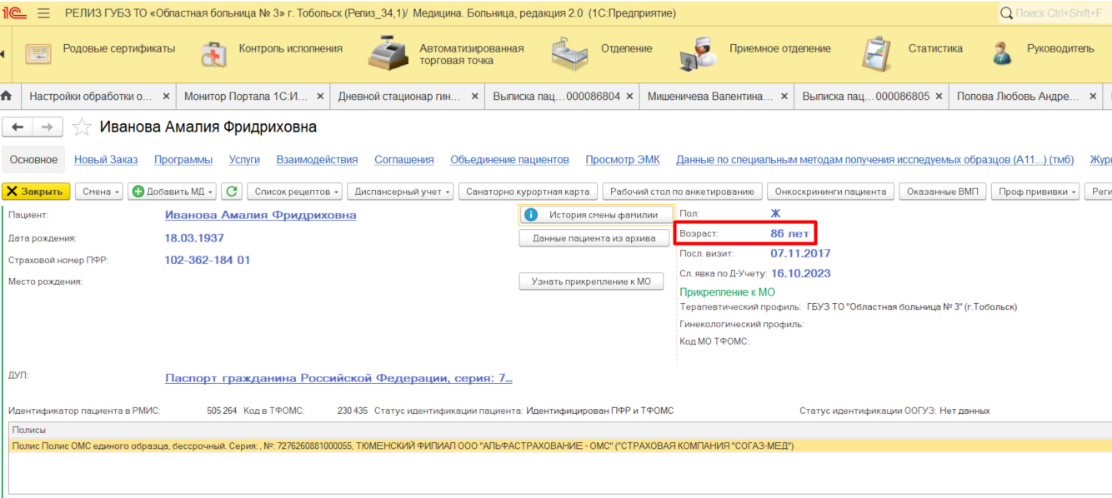 Рис. 5 - Возраст пациента в ОДП - при госпитализации пациента в документе «Госпитализация» профиль койки должен быть заполнен значением «геронтологические» (Рис. 6)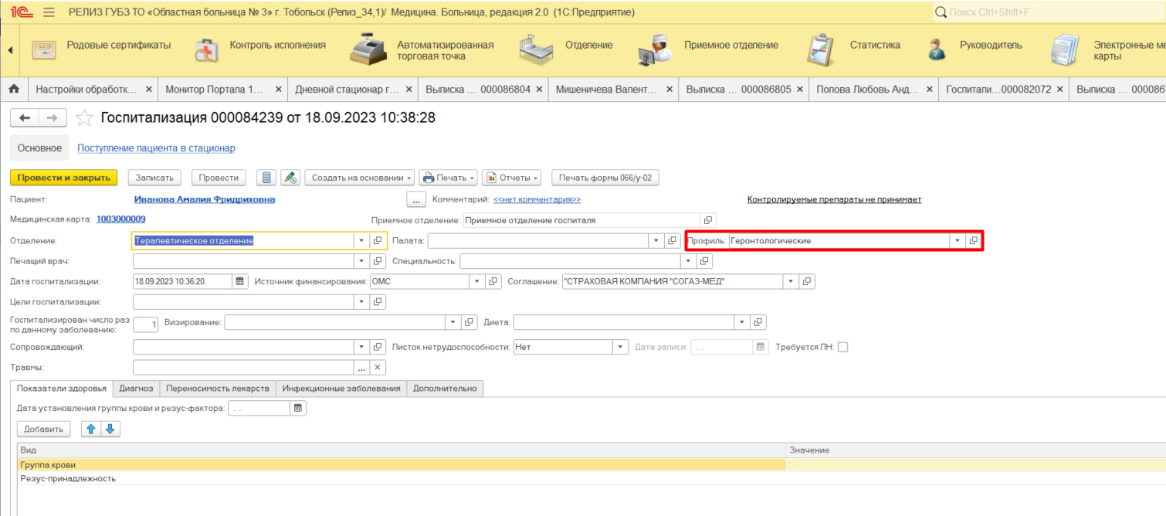 Рис. 6 - Заполнение профиля койки для расчета КСЛП в случае- в данных документе «Выписка пациента из стационара» в табличной части «Сопутствующие заболевания» должен присутствовать диагноз R54 (Рис.7)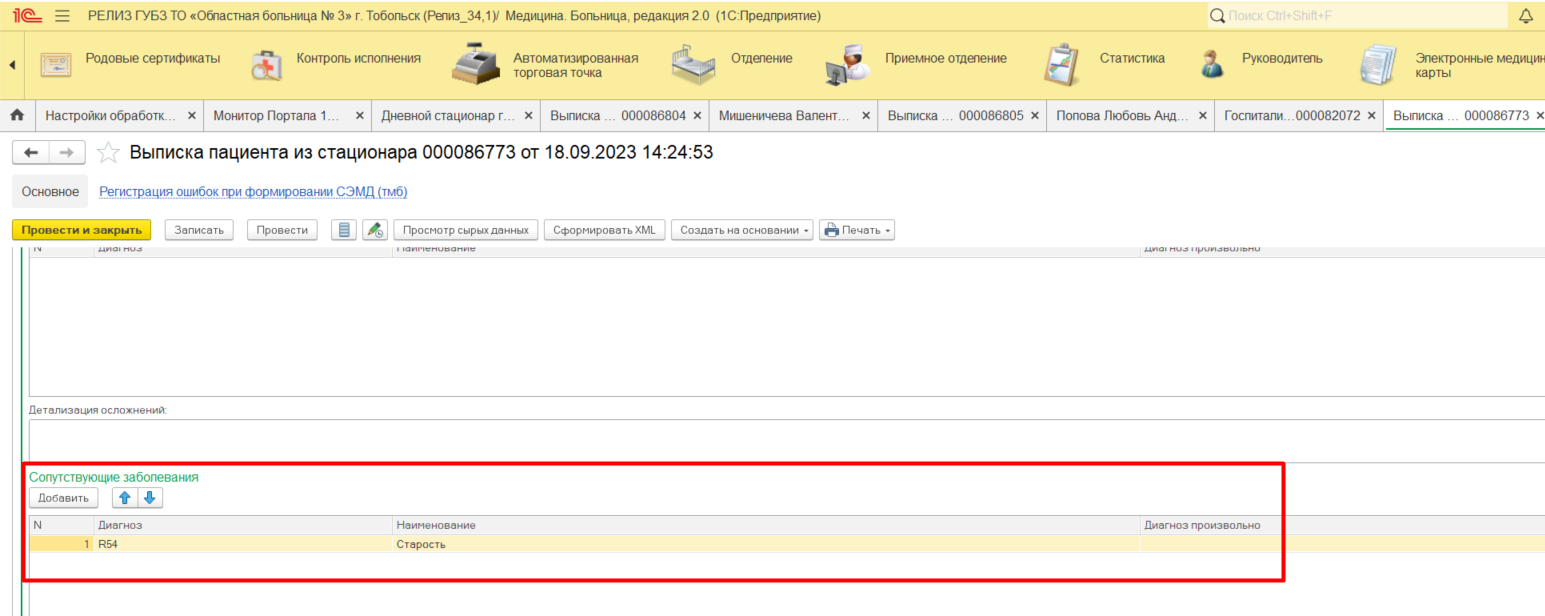 Рис. 7 - Сопутствующий диагноз в документе «Выписка пациента из стационара» - значение коэффициента КСЛП   в документе «Выписка пациента из стационара» заполняется автоматически при соблюдении вышеперечисленных условий (Рис. 8)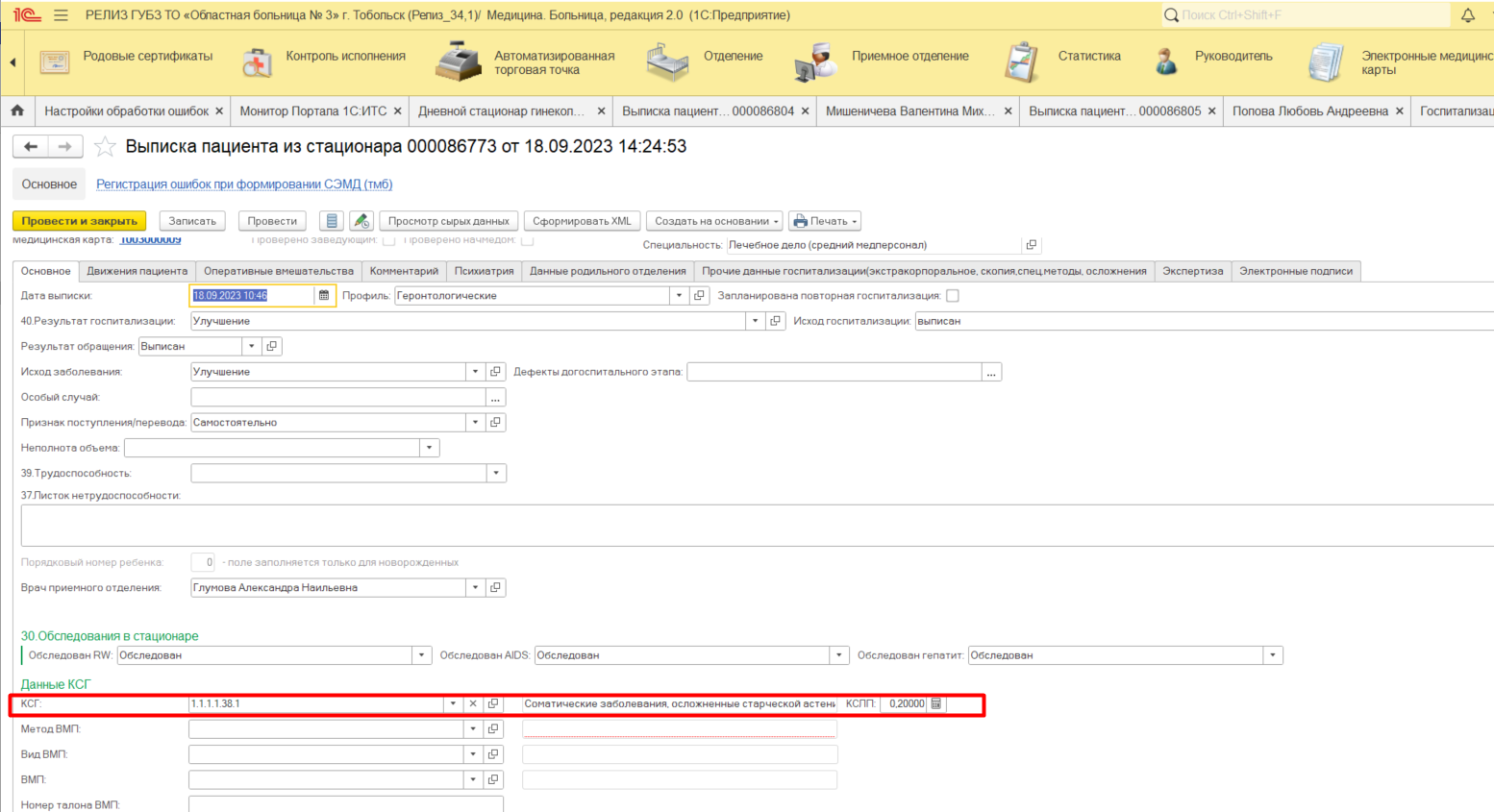 Рис. 8 - Данные коэффициента сложности лечения в документе «Выписка пациента из стационара»Под правами «Статистик» перейти в подсистему «Статистика» - «Монитор реестров».  Сформировать данные реестра. В табличной части монитора реестров перейти на вкладку «Коэффициенты сложности» и проверить заполнение поля «Значение коэффициента» по случаю поле заполнено значением 0,2 (Рис. 9), что соответствует данным документа «Выписка пациента из стационара».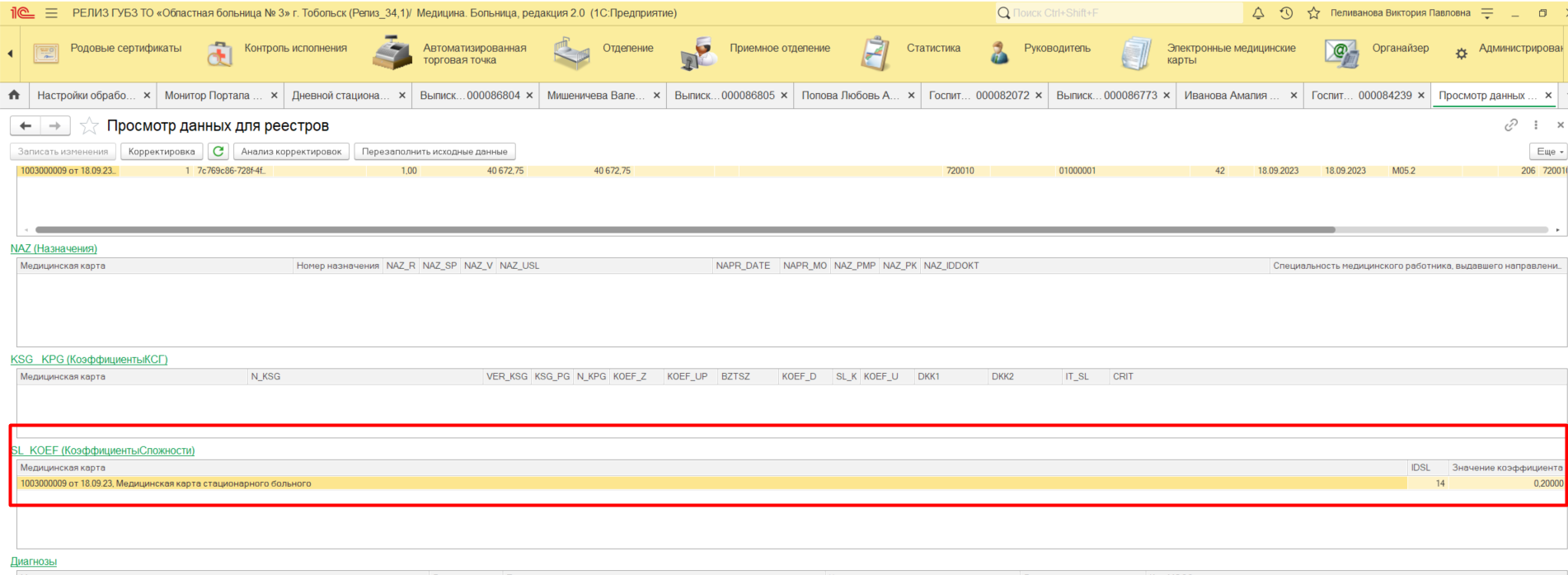 Рис. 9 - Заполнение КСЛП в данных реестра на оплату.3.3 Ведение информации по КСЛП согласно методическим материаламДля загрузки ЧПМЭК необходимо перейти в подсистему «Статистика» (Рис. 10)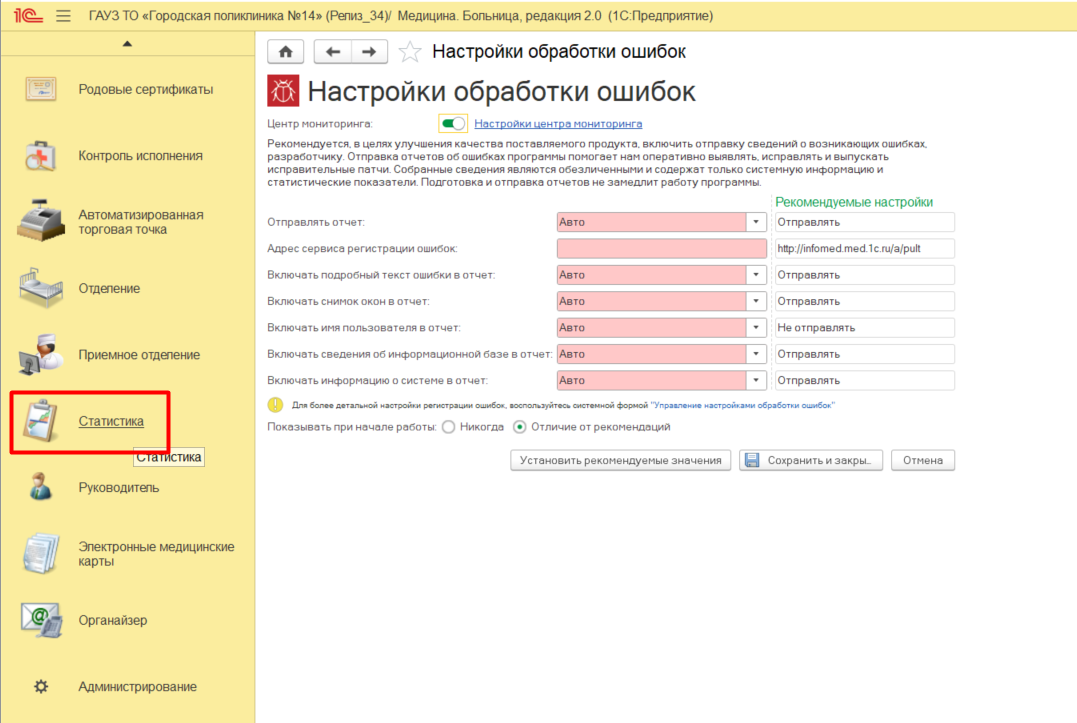 Рис. 10 - Подсистема «Статистика»В меню выбрать «Монитор реестров» (Рис.11)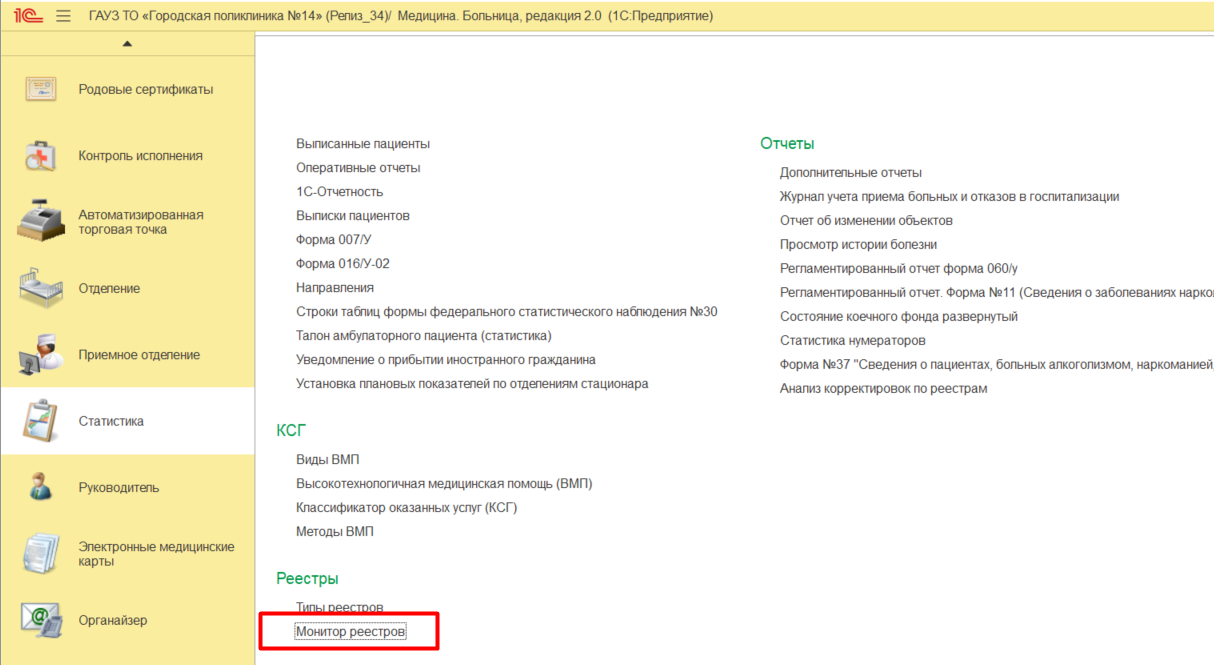 Рис. 11 - Подсистема «Статистика» - «Монитор реестров»Откроется форма Монитор реестров. На форме Монитор реестров на вкладке «Данные» в табличной части перейти вкладку «Ошибки реестров» и нажать кнопку «Загрузить данные об ошибках». (Рис. 12)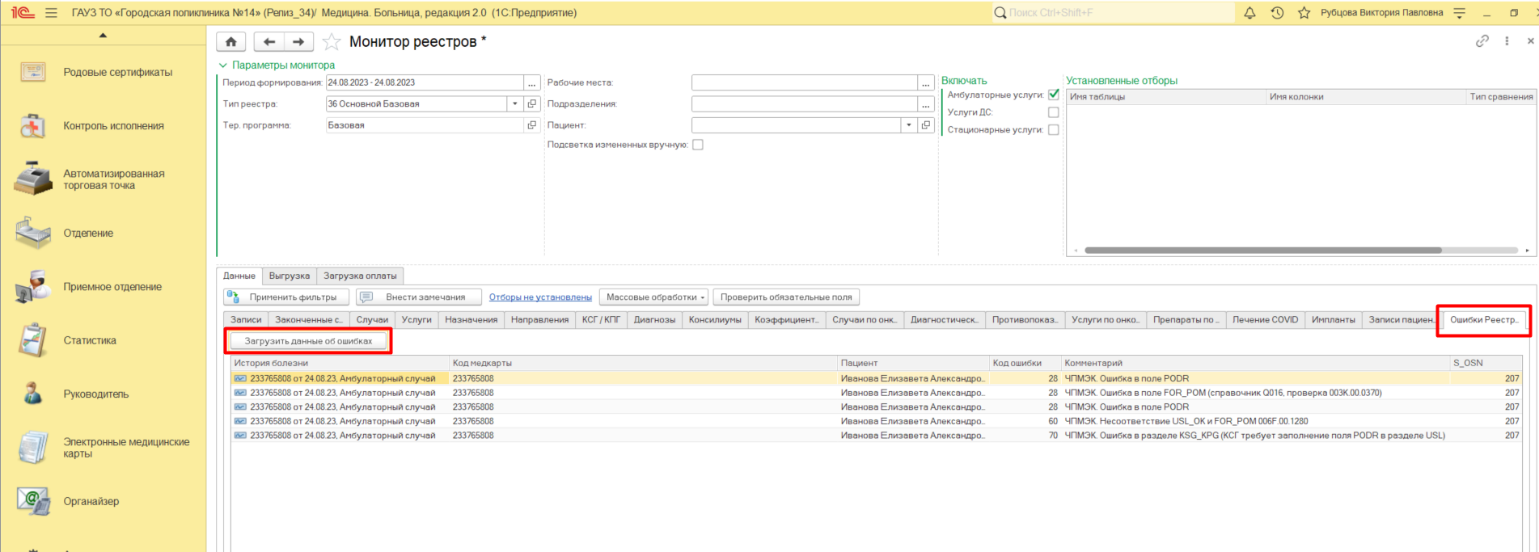 Рис. 12 - Загрузка данных ЧПМЭК файлаПосле нажатия кнопки «Загрузить данные об ошибках» откроется форма для выбора файла загрузки. Выбрать ЧПМЭК файл ТФОМС и нажать ОК. Система начнет загрузку данных файла. После загрузки файла в Мониторе реестров в табличной части на вкладке «Ошибки реестров» появятся данные случаев с ошибками» (Рис. 13). Загрузка данных ЧПМЭК файла проведена успешно. 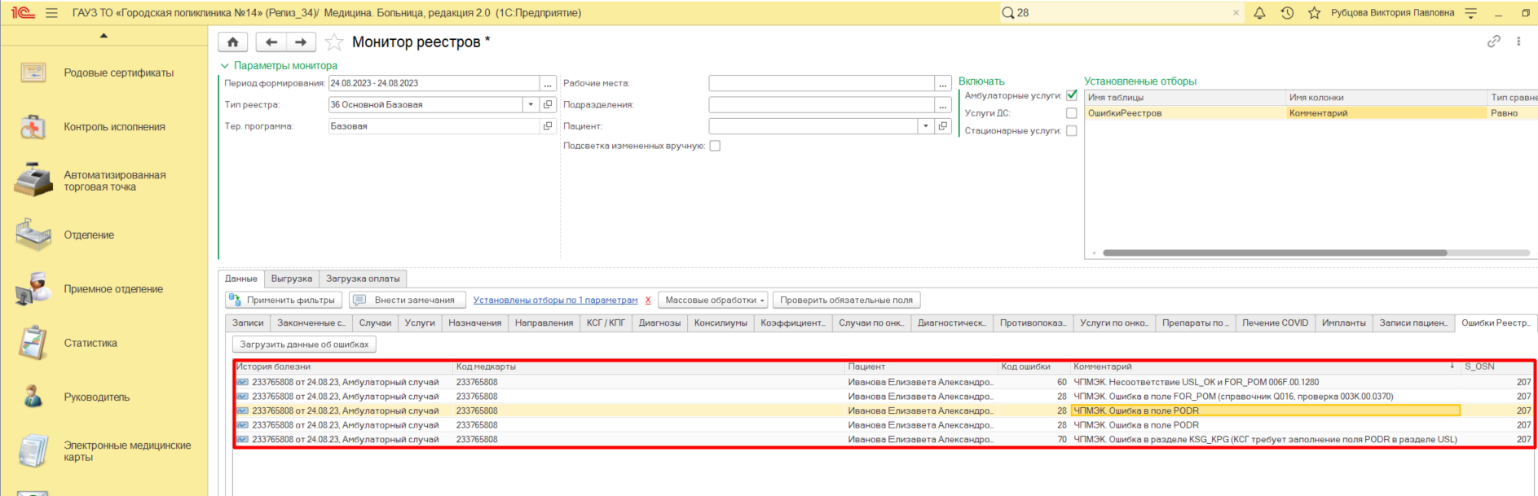 Рис. 13 - Данные случаев с ошибками загруженные из файла ТФОМС3.4 Формирование счетов на оплату в Мониторе реестровДля формирования счетов реестров, принятых к оплате ТФОМС, необходимо перейти в подсистему «Статистика» (Рис. 14)Рис.14 - Подсистема «Статистика» в меню выбрать «Монитор реестров» (Рис. 15)Монитор реестров в подсистеме «Статистика»:Рис.15 - Монитор реестров в подсистеме «Статистика» откроется форма «Монитор реестров» - перейти на вкладку «Загрузка оплаты» (Рис.16),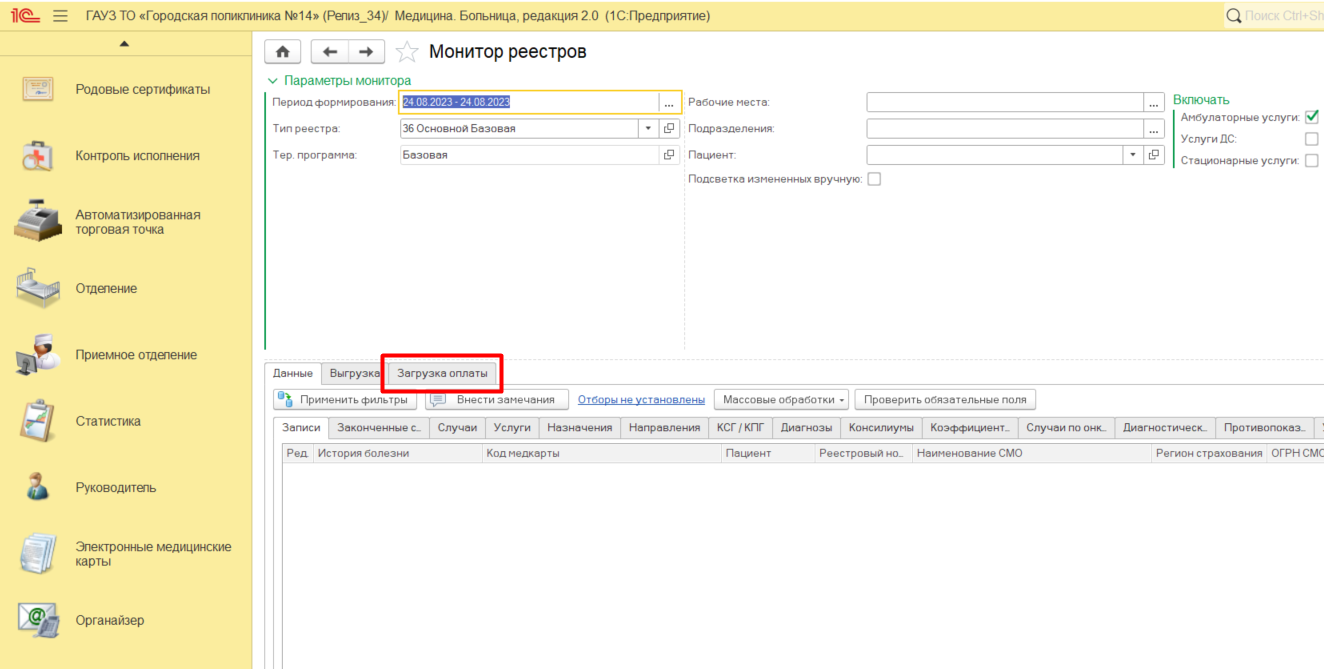 Рис. 16 - Форма Монитор реестров» в поле «Путь к файлу оплаты» выбрать файл ТФОМС, принятый к оплате и нажать кнопку «Загрузить данные об оплате» (Рис. 17) 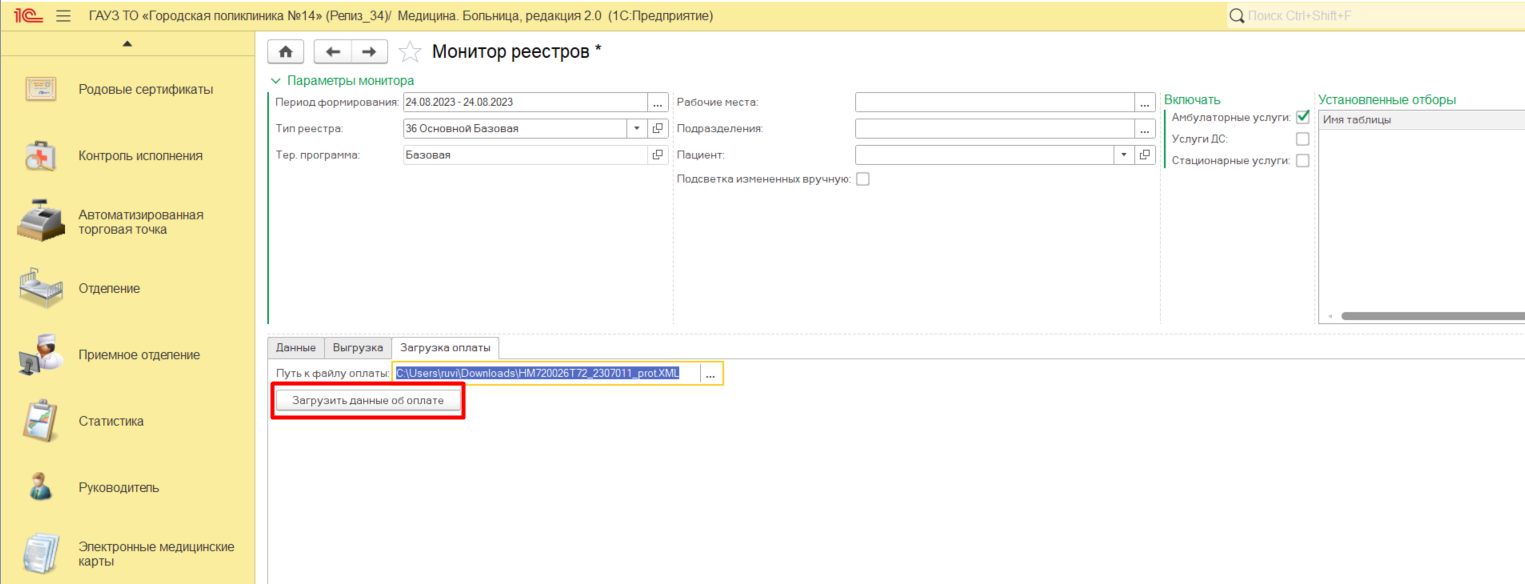 Рис. 17 - Загрузка файла ТФОМС со случаями, принятыми к оплатеСистема начнет обработку файла и сформирует по случаю признак оплаты. Для того чтобы проверить установленный признак оплаты по случаю, необходимо перейти в Мониторе реестров на вкладку «Данные» в табличной части и открыть вкладку «Законченные случаи». Поле «Статус оплаты» заполнен значением статуса оплаты: оплачен, частично оплачен или не принят к плате. (Рис. 18)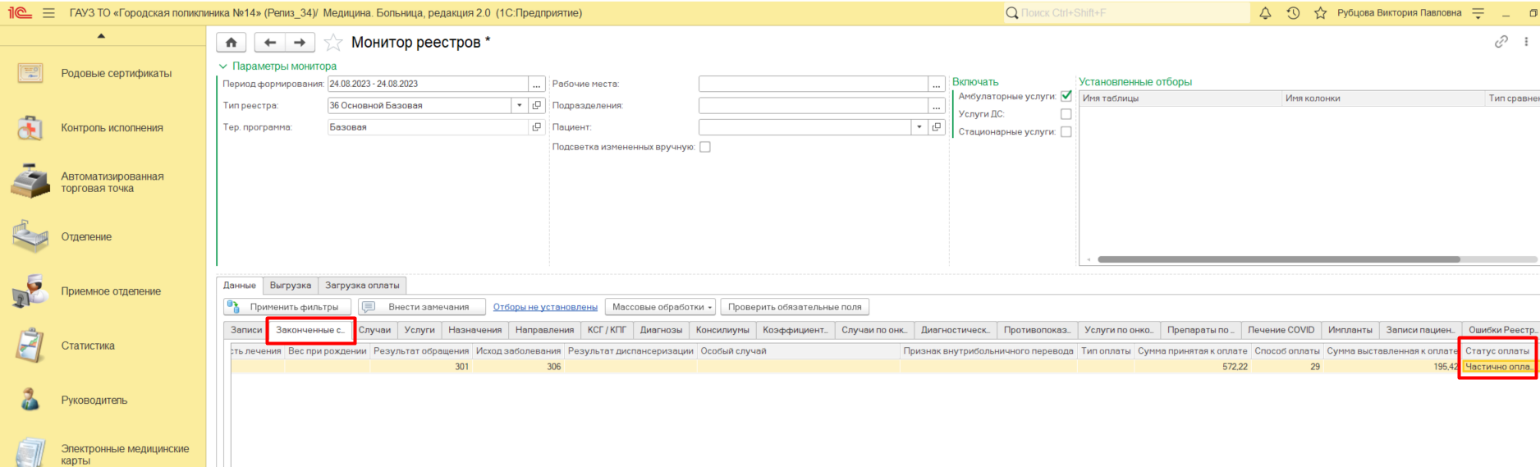 Рис. 18 - Признак оплаты по случаюИнформационная система управления ресурсами медицинских организаций Тюменской областиООО «1С-Медицина-Регион».Контракт № 01/23 от 27.01.2023 года на выполнение работ по сопровождению и развитию (модернизации) Государственной информационной системы управления ресурсами медицинских организаций Тюменской области. Этап № 3. Развитие Системы в части функционала используемых бизнес-процессов второй группы задач.